RCOT Example role for Specialist Section National Executive Committee (NEC) 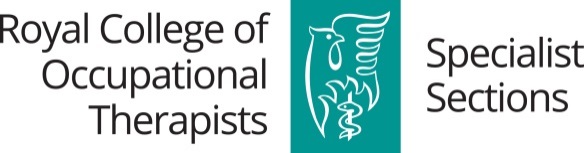 General member: NEC role Main Purpose of committee role:This may be additional committee members for role not identified but required or addition support for an existing NEC role i.e. student rep/membership lead/ business lead/benefits lead/communication and marketing leadThis role is flexible and based on Specialist Section needs. Examples include: conference lead, student member, communications lead; clinical for a lead, member engagement lead, RCOT liaison.Role and Responsibilities:This role to be flexible and based on Specialist Section need. Examples include: conference lead, student member, communications lead; clinical for a lead, member engagement lead, RCOT liaison.To be defined by the NEC.